Bauernhoffrühstück einmal andersBeginnen Sie Ihren Urlaubstag mit einem leckeren Frühstück! 
Wir bereiten für Sie und Ihre Lieben aus gesunden Produkten einen 
schmackhaften Frühstückskorb!Das Frühstück können Sie dann in Ihrem Appartement oder im dafür vorgesehenen Frühstücksraum in aller Ruhe genießen.
Wir servieren das Frühstück ab 7.30 bis 10.00 Uhr. Wir erbitten die Bestellung am Vortag bis 12 Uhr. Das Bauernhoffrühstück bieten wir das ganze Jahr hindurch an.Frühstück für Aktive					Preis für 2 Pers.: 24,00 €Müsli mit Naturjogurt2 Stück Obst (je nach Saison)2 Gläser Saft (Sie wählen: Minze, Johannisbeer, Orange-Karotte oder Apfelsaft)Marmelade (Sie wählen: Himbeere, Erdbeere oder Marille)HonigButter5 gemischte BrötchenKaffee, Milch oder Tee 
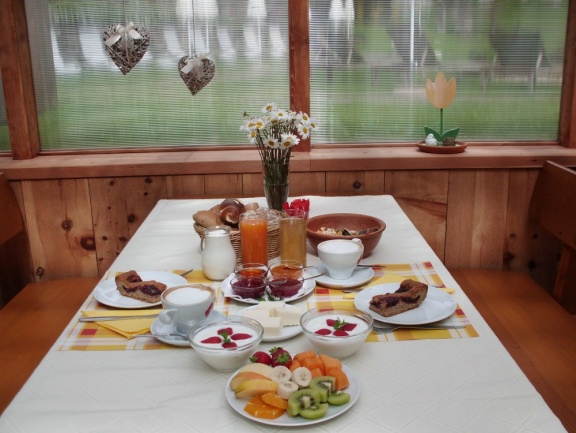 Frühstück für Genießer					Preis für 2 Pers.: 30,00 €Müsli mit Naturjogurt2 Stück Obst (je nach Saison)1 Teller mit Speck, Kaminwurz und Käse2 gekochte Eier2 Gläser Saft (Sie wählen: Minze, Johannisbeer, Orange-Karotte oder Apfelsaft)Marmelade (Sie wählen: Himbeere, Erdbeere oder Marille)HonigButter5 gemischte BrötchenKaffee, Milch oder Tee 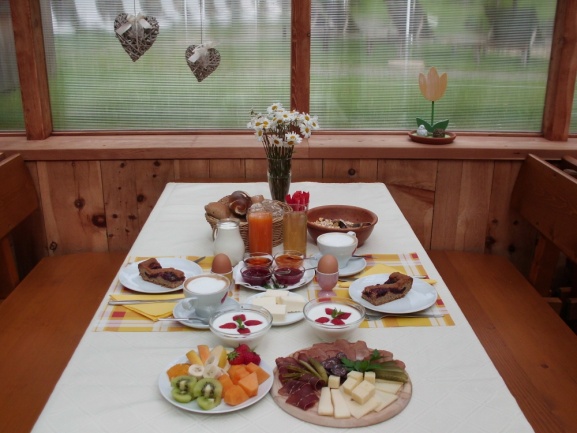 Frühstück für Kinder					Preis für 1 Kind: 7,00 €
Marmelade (Sie wählen: Himbeere, Erdbeere oder Marille)NutellaButterKakao, Milch oder Tee1 Blätterteiggipfel, 1 kl. LaugenbrotCornflakes
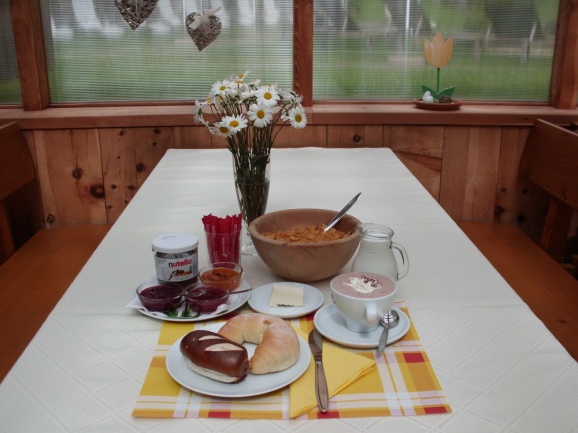 